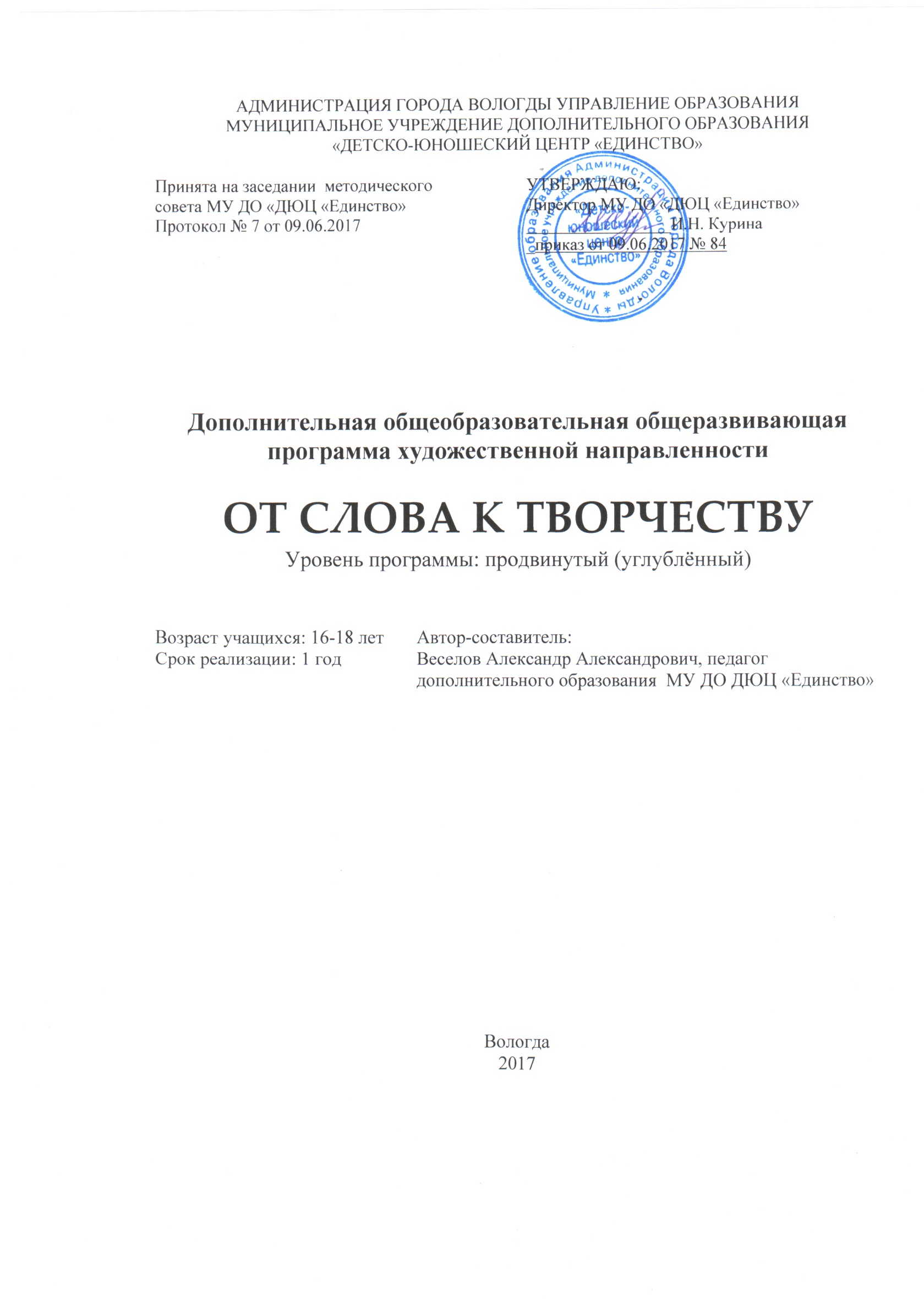 ПОЯСНИТЕЛЬНАЯ ЗАПИСКАДополнительная общеобразовательная, общеразвивающая программа «От слова к творчеству» является программой  художественной направленности.Программа разработана в соответствии со следующими нормативными документами:Федеральный закон «Об образовании в Российской Федерации» от 29 декабря 2012 года №273-ФЗ;Концепция развития дополнительного образования детей (утверждена распоряжением Правительства РФ от 04.09.2014г., № 1726-р);Порядок организации и осуществления образовательной деятельности по дополнительным образовательным программам (утверждён приказом Минобрнауки РФ от 29.08.2013г., №1008);Методические рекомендации по проектированию дополнительных общеразвивающих программ (включая разноуровневые программы) Письмо Министерства образования и науки России от 18 ноября 2015 года №09-3242;Постановление Главного государственного санитарного врача Российской Федерации от 4 июля 2014 года №41 Об утверждении СанПиН 2.4.4.3172-14 «Санитарно-эпидемиологические требования к устройству, содержанию и организации режима работы образовательных организаций дополнительного образования детей».Актуальность программы Предмет «Русская словесность» был введен в систему российского образования в 90-х годах. Сначала стал преподаваться в учебных заведениях гуманитарной направленности, а затем получил официальное признание Министерства образования РФ. Русская словесность фактически новый для нашего школьного образования предмет, хотя его изучали в дореволюционных гимназиях и лицеях. Этот предмет призван объединить и. обобщить сведения о языке как «материале словесности», «первоэлементе литературы» и о словесном произведении как целостном единстве идейно-смыслового и эстетического содержания и его словесного выражения. В «Русской словесности» объектом выступает язык «не как система знаков в отвлечении от конкретного смысла, а как последовательность тех же знаков, конкретный смысл формирующая и выражающая» (В. Н. Головин). Этот предмет не подменяет ни «Русскую литературу», ни «Русский язык». Он помогает изучать русский язык и словесность в неразрывном единстве, т.е. изучать язык в его употреблении как материал, из которого создается литературное, словесное произведение. В свою очередь литературный текст выступает при таком изучении как произведение словесного творчества, словесного искусства. Тем самым изучающие «Русскую словесность» учатся осмысленно использовать различные средства языка, создавая свои литературные произведения: сочинения, рассказы, эссе и др. Учатся самостоятельно анализировать смысл и эстетические качества художественного текста.Предлагаемая дополнительная общеразвивающая программа «От слова к творчеству» - разработка курса русской словесности для учреждения дополнительного образования. Превалирующая часть этого курса – литературное творчество.Цель программы Личностное развитие учащихся в процессе творческого переосмысления единства содержания произведений словесности и способов языкового выражения этого содержания.Задачи программыРазвивать социокультурный и личностный смысл усвоения знаний в области русского языка и литературы (познавательная и творческая активность, мировоззрение, смыслы, ценности, убеждения, профориентация).Развивать и формировать навыки проектно-исследовательской деятельности как способа приобщения к научным методам познания. Развивать навыки самостоятельной творческой работы – литературного творчества - написание сочинений, эссе, рассказов,  рецензий, заметок, сценариев и т.п. Развивать речевую культуру как основу научного, творческого общения. Актуализировать, расширить, углубить, интегрировать знания по русскому языку и литературе.Отличительные особенности программыДополнительная общеразвивающая программа «От слова к творчеству» разработана на основе учебного пособия для учащихся 10-11-х классов «Русская словесность. От слова к словесности», знакомящее с общими основами теории словесности. Его автор - доктор филологических наук, профессор А.И.Горшков.Программа позволяет в условиях учреждения дополнительного образования заняться активным словесным творчеством. В рамках программы учащиеся активно работают с литературным текстом, который является объектом словесности, прежде всего как словесное (языковое) произведение. Посредством анализа литературных текстов учащиеся углубляют, обогащают свои знания по русскому языку и литературе. Переходя от работы с текстами к литературному творчеству – написанию сочинений, эссе, рецензий, рассказов, заметок, статей и т.п., дети развивают свой творческий потенциал, пробуют себя в самостоятельных видах литературного творчества, проектно-исследовательской деятельности. Так как без достаточного багажа знаний о русском языке невозможно понять и, главное, усвоить закономерности его функционирования, курс предназначен для учащихся старших классов.  Осваивая программу, учащиеся как бы заново повторяют под новым углом зрения материал по русскому языку и литературе.Уровень программы: углублённый (продвинутый). Адресат программы: учащиеся 16-18 лет, интересующиеся литературным творчеством.Объём программы: 162 часов, из них 18 часов на участие в интеллектуальных конкурсах.Формы обучения и виды занятий: лекции, практические занятия, семинары, коллоквиумы, викторины, олимпиады, конференции.  Срок освоения программы: 1 год, 9 месяцев, 36 недель.Режим занятий: Два раза в неделю  по 2 часа. Продолжительность занятия 45 минут. Количество детей в группе 12-15 человек.СОДЕРЖАНИЕ ПРОГРАММЫУЧЕБНЫЙ ПЛАНУЧЕБНО-ТЕМАТИЧЕСКИЙ ПЛАНСОДЕРЖАНИЕ  УЧЕБНО-ТЕМАТИЧЕСКОГО ПЛАНАЧасть 1. ХУДОЖЕСТВЕННАЯ РЕЧЬРаздел 1. Язык и речьЯзык и речь. Противопоставление языка и речи: система средств общения - реализация этой системы (фактический процесс текстообразования), система языковых единиц - их последовательность в акте общения (статическое явление - динамическое явление), совокупность элементов в парадигматическом плане - совокупность их в синтагматическом плане, сущность - явление, общее - отдельное, конкретное - абстрактное, существенное - несущественное, необходимое - случайное, системное - несистемное, устойчивое (инвариантное) - переменное (вариативное), узуальное - окказиональное, нормативное - ненормативное, социальное - индивидуальное, воспроизводимое - производное в акте общения.Литературный язык, его состав и содержание. Нормы литературного языка. Функциональные типы, виды и стили речи. Коммуникативные функции языка: сообщения (информативная), выражения (экспрессивная), воздействия (аппеллятивная).Культура речи: правильность, точность, логичность, чистота, выразительность, богатство (разнообразие), уместность.  Ассоциативное и образное мышление. Эстетическая функция языка - функция перевоссоздания. Язык как первоэлемент художественной литературы. Литературный язык и язык художественной литературы. Художественная речь.Автор - текст - читатель. Высказывание и восприятие, их взаимосвязь, условия контакта. Адресная направленность художественного текста. Разнообразие интересов читателей.Семинар «Язык и речь»Конференция «Литературный язык, его состав и содержание» Литературная гостиная на тему «Культура речи»Коллоквиум  «Ассоциативное и образное мышление»  Семинар на тему: «Автор-текст-читатель»Раздел 2. Образ автораОбраз автора. Авторская модальность. Образ автора и идейно-эстетическое содержание. Факторы формирования нравственных, мировоззренческих, социальных, философских, эстетических взглядов мастера слова. Проявления авторской позиции в идейно-тематическом содержании произведения: нравственно-психологические проблемы, время, место, события. Эмотивные (экспрессивная и аппеллятивная) функции речи. Реализация авторской модальности средствами лексики и грамматики.Автор-писатель, автор-повествователь, рассказчик.Практическая работа на тему: «Образ автора. Авторская модальность».  Практическая работа на тему: «Проявление авторской позиции в идейно-тематическом содержании произведения».  Практическая работа:  «Реализация авторской модальности посредством лексики и грамматики. Создание собственных художественных текстов» Семинар на тему: «Автор-писатель, автор-повествователь, рассказчик»Раздел 3. Художественный текст Художественный текст. Текст как система. Содержание художественного текста: события, характеры, речь, социальные и нравственно-психологические коллизии. Уровни содержания: событийное, идейное, языковое, образное отражение мира. Виды информации в тексте.Структура художественного произведения: элементы идейно-эстетического, жанрово-композиционного, эстетически-речевого уровней. Взаимосвязь уровней и компонентов текста. «Вертикальный срез» и «горизонтальное развертывание» текста - функционально-динамическая структура текста Членимость текста. Автосемантия отрезков текста.План содержания и план выражения. Проспекция и ретроспекция. Тема, рема. Цель высказывания. Художественный образ как синтез идейного и языкового содержания худо- жественного текста. Модальность текста. Когезия, континуум. Практическая работа «Художественный текст. Текст как система».Практическая работа «Структура художественного произведения»Практическая работа «Членимость текста»Практическая работа «План содержания и план выражения «Коллоквиум «Художественный образ как синтез идейного и языкового содержания художественного текста».Раздел 4. Художественное слово Художественное слово. Слово как единица организации художественного текста. Внешняя и внутренняя форма слова. Кодифицированное и контекстуальное значение слова. Многозначность. Синонимия. Антонимия. Ключевые слова. Семантические поля. Текстообразующие свойства слова Эстетическая трансформация слова в художественном тексте. Тропы. Стилистические фигуры. Коннотативные оттенки.Ассоциативный ряд. Словесный образ. Образ эстетический. Экспрессивная и эмоциональная лексика. Стилистическая целесообразность употребления слов.Насыщенность, концентрированность семантики слова в эстетической функции, фоновые оттенки слова.Архаизмы, историзмы, варваризмы, диалектизмы, просторечия, арго, народнопоэтическая лексика, неологизмы.Эпитет, сравнение, метафора, метонимия, перифраза, гипербола, литота, ирония и т.д.Фразеология. Идиоматика, речения, выражения, крылатые слова, пословицы и поговорки.Поэтический синтаксис. Логическая и грамматическая связь речи. Эллипсис, инверсивные формы, формы параллелизма, анафора. Риторические обороты, несобственно прямая речь.Фоника. Интонация, звук, ударение. Ритм. Рифма. Звукопись.Практическая работа «Слово как единица организации художественного текста» Семинар «Эстетическая трансформация слова в художественном тексте» Практическая работа «Экспрессивная и эмоциональная лексика» Практическая работа «Архаизмы, историзмы, диалектизмы, просторечия, арго, неологизмы. Создание собственных художественных текстов малой формы с данными средствами художественной выразительности» Практическая работа «Эпитет, сравнение, метафора, метонимия, перифраз, гипербола, литота, ирония. Создание собственных художественных текстов малой формы с данными средствами художественной выразительности»  Практическая работа с элементами творческой мастерской   «Фразеология» Практическая работа «Поэтический синтаксис»Практическая работа «Фоника. Интонация, ударение»Раздел 5. Краткий экскурс в историю русской словесности Поговорки, пословицы, сказки, песни, притчи, былины, сказания. Виды стихотворных и прозаических произведений: элегия, послания, стансы, сонет, романс, стихи, поэмы; роман, повесть, рассказ,  эпопея, эссе и т. д. Литературно-художественные связи. Вечные темы и бродячие образы и сюжеты. Переводы. Русская и русскоязычная литература. Западники и славянофилы. Проблемы общечеловеческие и «на злобу дня» («чистое искусство», «деревенщики», гражданская лирика, художественная публицистика и т. п.).Семинар «Виды стихотворных и прозаических произведений» Коллоквиум «Русская и русскоязычная литература» Литературная гостиная «Западники и славянофилы»Часть 2. ХУДОЖЕСТВЕННЫЙ ТЕКСТРаздел 1. Организация художественного текстаОрганизация художественного текста. Автор - текст - читатель. Цель высказывания и авторская модальность. План содержания. План выражения. Членимость текста. «Вертикальный срез» и «горизонтальное развертывание» текста. Единство и завершенность текста. Основные черты языка художественной литературы как особого явления языковой действительности. Коммуникативная и эстетическая функции. Языковая материя художественного текста. Образность используемых языковых средств. Прозаическая и стихотворная разновидности художественного текста. Зависимость и обусловленность используемых в художественном произведении языковых средств от его темы и жанра, художественной и идейной позиции автора и его мировоззренческих представлений.Практическая работа «Организация художественного текста» Практическая работа «Единство и завершённость текста»Семинар «Основные черты языка художественной литературы»Раздел 2 . ПоэзияПоэзия. Фонетическая организованность, метафоричность, концентрированность - родовые свойства поэзии. Лирический образ - образ-переживание. Субъективная направленность, устремленность к изображению духовной жизни человека. Особенности вызываемых лирическими образами ассоциаций в произведениях разных авторов и разных художественных направлений. Классицизм, романтизм, реализм. Установка на соучастие читателя и его интуицию в восприятии интерпретации текста.Лаконизм средств. Тяготение к символике - родовое свойство поэзии. Образ-троп, образ-сюжет. Содержание символических образов. Связь символики с внутренним содержанием и формами проявления творчества, с действительностью, окружающим миром, общественной обстановкой эпохи.Многоплановость смысла. Тяготение к условности, вызванное обращением к символике. Внутренняя связь условных образов с реальной жизнью. Сочетание условности образа с конкретикой места действия, событий, героев.Условность с целью изображения необычных, исключительных характеров, явлений, ситуаций. Условность как средство поэтического преображения действительности и средство постижения красоты повседневного. Раскрытие самого процесса трансформации действительности в сознании поэта.Художественная структура стихотворения. Композиция как система взаимосвязей и взаимоотношений составляющих элементов стихотворения. Ракурс изложения. Адресат стихотворения. Форма обращения как элемент стиля.Пространственная, временная, духовная позиция поэта. «Сюжет» лирического стихотворения.Зачин (вступление), нарастание эмоциональной волны (усиление драматизма), кульминация в развитии лирического переживания. Слияние, взаимопроникновение, обогащение, борьба мотивов, внутренний конфликт. Кольцевой повтор. Композиция как движение авторской мысли.  Контекстуальное значение слова, точность образного слова. Ключевые слова, словесные образы, индивидуальный круг эпитетов. Направления авторской работы над языком лирического стихотворения. Прозаизмы. Стих как определенный звуковой и интонационный отрезок стихотворной речи. Метрическая система стихосложения. Тоническая, силлабическая системы. Русский язык и стихотворные размеры. Стопа двусложная, трехсложная, шестистопный дактиль, элегический дистих и т. д. Ямб, хорей, амфибрахий, дактиль, анапест, гекзаметр.Интонация зачина. Пауза.Рифма: классическая (точная), приблизительная, неточная. Рифмы богатые и бедные. Развитие рифмы в России.Синтаксическая и строфическая структура стиха. Переносы. Общие законы строфики. Одическая строфа. Октава. Терцины. Сонет. Онегинская строфа. Балладная строфа. «Лесенка».Тематическая и интонационная связь строф - стиховая мелодика - движение поэтической мысли.Монологическая форма стихотворной речи. Многоголосие - как признак переходных жанров.Паралингвистические средства стихотворной речи. Мажорные, минорные интонационные тембры. Мелодическое движение тембра Вокализация. Лад. Тоника. Звучность тембра (произносительная напряженность). Звукопись.Мелодическая организация стихотворного текста. Синтагма. Фраза. Система эмоционально выразительных средств поэтического текста. Авторский замысел. Систематизирующий фактор. Системное взаимодействие лингвистических, паралингвистических и экстралингвистических средств поэтического текста. Эмоциональная сторона (субъективно-ценностная) сторона замысла. Мотивация замысла как детерминирующий фактор функционального взаимодействия средств поэтического текста.Анализ поэтического текста как реконструкция ценностной структуры произведения по его письменному тексту и моделирование паралингвистических интонаций поэта.Практическая работа «Фонетическая организованность, метафоричность, концентрированность как свойства поэзии» Практическая работа «Лирический образ-образ-переживание»  Практическая работа «Классицизм, романтизм, реализм. Создание собственных художественных произведений в духе литературного направления» Семинар «Символика как свойство поэзии» Практическая работа «Многоплановость смысла»  Практическая работа «Условность как средство поэтического преображения действительности»  Семинар «Художественная структура стихотворения» Практическая работа ««Сюжет» лирического стихотворения»Семинар «Композиция как движение авторской мысли» Семинар «Контекстуальное значение слова» Практическая работа «Стих как определенный отрезок стихотворной речи» Практическая работа «Интонация зачина. Пауза.»Практическая работа «Рифма. Создание собственных лирических произведений»Практическая работа «Синтаксическая и строфическая структура стиха» Практическая работа «Стиховая мелодика» Литературная гостиная «Монологическая форма стихотворной речи. Многоголосие». Практическая работа «Паралингвистические средства стихотворной речи». Практическая работа «Вокализация. Лад. Тоника».Практическая работа «Мелодическая организация стихотворного текста» Семинар «Система эмоциональных выразительных средств поэтического текста» Практическая работа «Анализ поэтического текста как реконструкция ценностной структуры произведения» Раздел 3.Проза Отличительные признаки: описание действительной, реальной или возможной, типической жизни; повествование о событиях, происшедших с действующими лицами в пространстве и во времени; в основе - один или ряд эпизодов, которые слагаются в сюжет; повествовательная речь делится на отрезки, части; наряду с повествованием вводится описание, рассуждение; значительное место занимают высказывания, речь действующих лиц, диалоги; основное идейное содержание произведения выясняется через характеры персонажей, авторское отношение его к изображаемой действительности; присутствие, как обычно, образа автора-повествователя, зачастую отражающего авторскую позицию. Сказ. Стилизация.Образ автора-повествователя, его позиция. Явный и скрытый психологизм Повествование, описание, рассуждение. Прямая характеристика и опосредованная характеристика. Прямая и несобственно-прямая речь. Высказывания персонажей через диалоги, монологи, реплики, внутреннюю речь (как в монологической, так и в диалогической форме).Пространственная и временная определенность. Эпизод как микроструктура эпического повествования в контексте общей идейно-художественной направленности произведения. Сюжетность. Хроникальная, концентрическая и монтажная композиция. Речевая структура образа автора как выражение стилистического единства композиционного целого. Множественность субъектов повествования в создании многопланового сюжета, многообразия смыслов (издатель, писатель, автор, рассказчик). Повествование. Глаголы как доминанта и «обслуживающие» глагол части речи. Субъекты речи. Слова, передающие поступки и события. Описания места и времени. Характеристичность языка. Речь в ее разновидностях: прямая, косвенная, несобственно-прямая, монолог, диалог, реплика, внутренняя речь персонажей, рассуждения.Письменные формы передачи особенностей устной речи.Изобразительно-выразительные средства эпоса. Значимость подбора стили-стически нейтральных слов.Контекст. Контекстуальное значение. Колорит места и времени. Архаизмы, историзмы, диалектизмы, варваризмы, экзотизмы. Россиеведение, этнокультуроведение.Эмоционально-экспрессивная лексика. Ирония, сатира, юмор, критика. Художественно-эстетическая направленность номинативного характера языка. Имена собственные, фамилии, названия, клички. Названия произведения и его глав.  Практическая работа «Проза. Отличительные признаки» Практическая работа «Сказ. Стилизация. Создание собственных художественных произведений в стиле сказа»Практическая работа «Образ автора-повествователя, его позиция» Практическая работа «Повествование, рассуждение, описание как типы речи»Практическая работа «Пространственная и временная определённость»Практическая работа «Эпизод»Практическая работа «Сюжетность»Семинар «Множественность повествования в создании многопланового сюжета» Практическая работа «Повествование»Практическая работа «Письменные формы передачи особенностей устной речи»Семинар «Изобразительно-выразительные свойства эпоса»  Коллоквиум «Контекст»Семинар «Россиеведение, этнокультуроведение»Практическая работа «Эмоционально-экспрессивная лексика. Ирония, сатира, юмор, критика.  Создание собственных сатирических или юмористических произведений, написание критической статьи. Раздел 4. ДрамаДрама. Драматургический текст. Речевая характеристика персонажей. Роль диалога в развитии сюжета. Авторские ремарки. Авторская модальность. Языковые средства речевой характеристики. Слова и конструкции книжной речи, просторечная лексика, «необработанный» синтаксис, излюбленные «словечки» и обороты речи, характеризующие персонаж с общекультурной, социальной, профессиональной и других сторон. Диалог. Ситуативная обстановка беседы как условия, определяющие особенности диалогической речи. Характер высказывания. Широкое использование внеречевых средств (мимика, жесты). Большая роль интонаций. Разнообразие предложений неполного состава, свободное от строгих норм книжной речи синтаксическое оформление высказывания. Преобладание предложений, свойственных разговорной речи. Сценическая предназначенность драмы. Театральность речи.Отсутствие характерной для прозы повествовательной речи, содержащей оценку внутреннего состояния героев, описывающей обстановку действия и т. п. «Подражание действию посредством действия, а не рассказа» (Аристотель).Ремарка. Предваряющие, сопровождающие действие пояснения: возраст, внешний вид, облик, одежда действующих лиц, их душевное состояние, поведение, жесты; обозначение или описание места действия, обстановки. Формы ремарок в зависимости от жанровых и стилистических особенностей драматургического произведения.Социально-реалистическая драма, сатира, «драма нравов».Жанровые и стилевые разновидности драмы.Реплика. Диалогообразующая роль реплики. Реплика «в сторону», ее предназначение вскрыть истинные чувства персонажа, его отношение с окружающими т. п.Сценические средства художественной выразительности. Игра актеров, мизансцена, декорации, музыка, звуковые и световые эффекты и т. п. Сценарии. Сценическая интерпретация художественного текста.Практическая работа «Драма. Драматургический текст» Практическая работа «Диалог»Семинар «Сценическая предназначенность драмы»Литературная гостиная «Театральность речи».  Практическая работа «Ремарка»Практическая работа «Сценарии. Составление собственных сценариев драматических произведений»ПРОГНОЗИРУЕМЫЕ РЕЗУЛЬТАТЫРеализация программы позволяет достичь следующих результатов:Личностные: ярко выраженная мотивация к обучению и целенаправленной познавательной деятельности и литературному творчеству;готовность и способность учащихся к саморазвитию и личностному самоопределению в области русского языка и литературы; ориентация для подготовки к поступлению в ВУЗы по филологическому профилюМетапредметныесамостоятельность в планировании и осуществлении литературных творческих замыслов;успешное использование знаний в смежных областях; овладение навыками общения в группе - диалога, полилога, публичного выступления; умение работать с разнообразными источниками информации (справочники, словари, художественные произведения, научная литература, интернет-ресурсы); Предметных: – навыки анализа художественных произведений и языковых явлений, понимание причинно-следственных связей;- навыки литературного творчества в разных жанрах;- участие в олимпиадах и конкурсах по русскому языку и литературе.КОМПЛЕКС ОРГАНИЗАЦИОННО-ПЕДАГОГИЧЕСКИХ УСЛОВИЙУСЛОВИЯ РЕАЛИЗАЦИИ ПРОГРАММЫМатериально-техническое обеспечениеДля успешной реализации программы необходимы: помещения, удовлетворяющие требованиям к образовательному процессу в учреждениях дополнительного образования, компьютеры, принтер и копировальный аппарат, электронная почта. Информационное обеспечениеГрамматика русского языка – ресурс, содержащий электронную версию Академической грамматики русского языка, составленной Академией наук СССР (Институт русского языка) - http://rusgram.narod.ruГрамота.ру - справочно-информационный интернет-портал «Русский язык» - http://www.gramota.ruКрылатые слова и выражения – ресурс, посвящённый крылатым словам и выражениям русского языка - http://slova.ndo.ruРусский язык: говорим и пишем правильно - ресурс о культуре письменной и устной речи - http://www.gramma.ruСловари.Ру - ресурс, содержащий обширную коллекцию онлайновых словарей русского языка - http://www.slovari.ruСловарь смыслов русского языка – справочное онлайн- издание по русскому языку - http://www.slovo.zovu.ruКадровое обеспечениеДополнительную образовательную программу реализуют педагоги дополнительного образования, имеющие классическое филологическое образование. В качестве преподавателей привлекаются преподаватели и аспиранты Вологодского государственного университета, учителя высшей квалификационной категории. ФОРМЫ АТТЕСТАЦИИДва раза в год в ходе промежуточной и итоговой аттестации осуществляется мониторинг результатов личностного развития в ходе освоения дополнительной образовательной программы.Проверкой результативности обучения может быть олимпиада, турнир, а также достижения учащихся, полученные ими в ходе научной деятельности при выполнении научно-исследовательских работ. При этом успешность обучения определяется не местом, занятым на олимпиаде или в конкурсе, а  уровнем индивидуальных  достижений. Участие в олимпиадах и конкурсах по русскому языку и литературе  разного уровня является проверкой не только полученных теоретических знаний, но и их практического осмысления. Участие в научно-практических конференциях — на муниципальном, региональном, федеральном и международном уровнях позволяют оценить эффективность и степень освоения материала по проектно-исследовательской деятельности. Представление проектно-исследовательских работ допускается в форме устного доклада или презентации. Эта форма отчётности способствует формированию у учащихся ответственности за выполнение работы, логики мышления, умения  выступать  перед аудиторией, аргументировать своё мнение, правильно использовать необходимую научную терминологию, корректно и грамотно вести дискуссию. ОЦЕНОЧНЫЕ МАТЕРИАЛЫЛичная карта ученика (заполняется как дневник наблюдений)Ф.И. обучающегося__________________________________________________МЕТОДИЧЕСКИЕ МАТЕРИАЛЫОсновной методической особенностью данной программы является широкое использование при ее реализации методов и приемов литературоведческого анализа художественных текстов.  Только с их помощью становится возможным постигнуть смысловое и формальное богатство литературы, обнаружить те структурные элементы, которые объединяют литературу, краеведение и  театральное искусство.Поэтому практически на каждом из занятий учащиеся работают с оригинальными текстами, анализируя их на нескольких уровнях, начиная с жанровой принадлежности, особенностей языка и стиля и доходя до обнаружения глубинных смыслов, заложенных в текст, а также их возможных интерпретаций через культурные пласты той эпохи, в которую они были созданы. Для этого используются соответствующие понятия и категории отечественного литературоведения, которые постепенно вводятся преподавателем на теоретических занятиях, но они вводятся не изолированно, сами по себе, а всегда в конкретном применении к данному тексту (текстам). В результате обучающиеся постепенно, шаг за шагом, усваивают приёмы элементарного литературоведческого и культурологического анализа и к концу изучения программы оказываются способны самостоятельно проводить анализ текстов и соотносить их с культурным контекстом эпохи их создания.Таким образом, разделение занятий по формальным признакам на теоретические и практические носит относительный характер, а сами практические занятия к концу изучения курса приобретают частично исследовательский характер, когда преподаватель и учащиеся образуют своего рода исследовательский коллектив, совместными усилиями которого решаются те или иные задачи, встающие при изучении нового произведения.Важным методическим средством решения поставленных в курсе задач является с этой точки зрения диалоговый режим, в котором проходит большая часть занятий, а также восприятие текстов на слух. В последнем случае важно, чтобы, аудируя те или иные фрагменты текстов изучаемых произведений, ребята постепенно улавливали внутреннюю логику и художественные приёмы, использованные  русскими авторами.Для того  чтобы работа была плодотворной и каждый ученик был полноправным участником общего познавательно-исследовательского процесса, наиболее важным техническим условием является обеспеченность ребят необходимыми текстами. Это достигается с помощью приложений к программе, которые включают наиболее важные  и показательные фрагменты изучаемых произведений. Для текущего контроля, позволяющего судить об эффективности решения поставленных задач, используются, во-первых, вопросы и задания, предлагаемые к каждому из разделов курса, отвечая на которые обучающиеся и демонстрируют свой уровень освоения программы; во-вторых, тестовые задания, нацеленные на проверку не формального знания (запоминания), а именно на понимание изученного материала. Для этого тестовые задания составлены таким образом, что в них может оказаться верным не один, как обычно бывает, а несколько или даже все из предложенных вариантов ответа.Для итогового контроля используются творческие работы, проекты. Выбрав ту или иную тему, учащийся готовит свою творческую работу самостоятельно, с использованием рекомендованной преподавателем литературы, получая в случае необходимости индивидуальную консультацию. Лучшие из работ могут быть рекомендованы для участия ребят в конференциях научных конференциях. Основным содержанием дисциплины «Русская словесность» представляется изучение и овладение художественной речью как живым воплощением русского языка в высшей его форме.В качестве дидактического материала на занятиях русской словесности предполагается использование прежде всего текстов художественных произведений по программе средней школы. Художественная литература понимается при этом как высшая форма существования русского национального языка.Такой подход даст возможность как сформировать адекватное восприятие учащимися идейно-художественного содержания произведения, так и расширить и углубить их литературно-эстетическое образование в целом.Художественная речь представляет собой органический сплав разнообразных элементов структурных организаций и функциональных особенностей различных форм многопланового существования языка. Поэтому, изучая материал произведений искусства слова, учащиеся одновременно обогащают свои знания, совершенствуют умения по стилистике, развивают в себе чувство слова, а в целом - культуру речи.Содержание дисциплины обусловливает предпочтение практическим формам занятий при полном творческом подходе педагога. Педагог вправе вносить известные изменения, как в содержание программы, так и в дидактический материал и методические формы, и приемы работы. Алгоритм индивидуальной работы с учащимся по подготовке литературных исследованийВыбор темы исследования.Подбор источников и литературы.Изучение, чтение,  анализ выписки (картотека).Составление библиографии. Консультация со специалистами.Написание первого варианта работы, составление схем, таблиц, подбор иллюстративного материала.Корректировка, уточнение фактов.Написание последнего варианта работы (сочинения, реферата, доклада).Написание тезисов, подготовка к выступлению.Публичное выступление.Каждый учащийся по итогам своей деятельности должен представить авторский проект (любая творческая работа со словом).Алгоритм индивидуальной  или  групповой  работы по созданию итогового проектаМетоды обучения: словесный, наглядный, практический, исследовательский.Методы воспитания: мотивация, стимулирование, поощрение.Форма организации образовательного процесса: групповая, индивидуальная.Формы организации учебных занятий: лекции, семинары, конференции, коллоквиумы, диспуты, лекции, олимпиады, викторины. Педагогические технологии: технология группового обучения, технология модульного обучения, технология проблемного обучения, технология коллективного взаимообучения,  технология развивающего обучения. ЛИТЕРАТУРА ДЛЯ ПЕДАГОГА1. Анализ художественного текста: Сб. ст. / Под ред. Н. М. Шанского.- М..,1975-1978.- Вып. 1-3.2. Бахтин М. М. Эстетика словесного творчества.- М., 1990.3. Вартаньянц А. Д., Якубовская М. Д. Пособие по анализу художественного текста для иностранных студентов-филологов.- М.., 1989. .4. Виноrpадов В. В. О теории художественной речи.- М., 1971.5. Виноградов В. В. О языке художественной литературы.- М.., 1959. Виноградов В. В. О языке художественной прозы.- М., 1980.6. Виноградов В. В. Стилистика. Теория поэтической речи. Поэтика.- М., 1963.7. Винокур Г. О. О языке художественной литературы.- М., 1991.8. Горшков Л. И. Русская словесность М., 2000.9. Гореликова М. И., Магомедова Д. М. Лингвистический анализ художественного текста.- М., 1989.9. Ефимов А. И. Стилистика художественной речи.- М., 1961.10.Жирмунский В. М. Теория литературы. Поэтика. Стилистика.- Л., 1977.11.Жирмунский В. М. Теория стиха.- Л., 1975.ЛИТЕРАТУРА ДЛЯ УЧАЩИХСЯ1. Альбеткова Р.И.  Русская словесность: от слова к словесности.- М., Дрофа, 2008.2. Арсирий А. Т. Занимательные материалы по русскому языку. — М., 1995.3. Введенская Л. А. и др. Русский язык и культура речи: Учебное пособие для вузов, Ростов, 2002 г.4. Горшков А. И. Все богатство, сила и гибкость языка: А. С. Пушкин в  истории  русского языка. — М., 1993.5. Паустовский К. Г. Золотая роза. (Любое издание.)6. Солганик Г. Я. От слова к тексту. — М., 1993.7. Успенский Л. Слово о словах. (Любое издание.)8. Чуковский К. И. Живой как жизнь. (Любое издание.)9.Шанский Н. М. Занимательный русский язык. — М., 1996. - Ч. 1, 2.ПРИЛОЖЕНИЕПримерные тексты для анализа 	1. Слово о полку Игореве. 2. Задонщина. 3. Д. И. Фонвизин. Недоросль. 4. А. Н. Радищев. Вольность. 5. Г. Р. Державин. Бог. Памятник. Снегирь. 6. И. А. Крылов. Волк на псарне. Квартет. Волк и Ягненок. Осел и Соловей. 7. Ворона и Лисица. Лебедь, Щука и Рак. Стрекоза и Муравей. 8. К. Ф. Рылеев. Гражданин. 9. А. С. Грибоедов. Горе от ума. 10. А. С. Пушкин. Вольность. К Чаадаеву. Я помню чудное мгновенье... Воспоминание. Зимняя дорога. Осень, На холмах Грузии... Я вас любил... Ты и Вы. Зимнее утро. Пророк. Арион. Песнь о вещем Олеге. Клеветникам России. Я памятник себе воздвиг нерукотворный... Руслан и Людмила (отрывок «У лукоморья дуб зеленый...»). Евгений Онегин (глава по выбору преподавателя). Медный всадник. Станционный смотритель. Моцарт и Сальери. 11. А. А. Дельвиг. Вдохновение. 12. А. В. Кольцов. Где вы, дни мои... Разлука. Не шуми ты, рожь... 13. Ю. Лермонтов. Смерть поэта. Утес. Бородино. Парус. Родина. Сосна. Когда волнуется желтеющая нива... Три пальмы. Поэт. Демон. Герой нашего времени («Княжна Мэри», «Тамань»). Выхожу один я на дорогу... 14. И. С. Никитин. Утро. 15. А. Н. Плещеев. Вперед! Без страха и сомненья... 16. Н. В. Гоголь. Ревизор. Мертвые души. Шинель. Старосветские помещики. А. Н. Майков. Ласточки. Емшан. Весна! Выставляется первая рама... 17. А. А. Фет. Зреет рожь над жаркой нивой... Учись у них: у дуба, у березы... Ф. И. Тютчев. Неохотно и несмело... Весенняя гроза. Есть в осени первоначальной... 18. Н. А. Некрасов. Железная дорога. Размышления у парадного подъезда. Школьник. Я часто спутывался с ложью... Стихи мои! Свидетели живые... Элегия. Горящие письма. Рыцарь на час. Блажен незлобивый поэт. Пророк. 19. И. С. Тургенев. Накануне. Муму. Стихотворения в прозе. Записки охотника (по выбору). 20. А. Н. Островский. Бесприданница. Гроза. 21. М. Е. Салтыков-Щедрин. История одного города. Господа Головлевы. 22. Н. С. Лесков. Левша. Очарованный странник. 23. И. А. Гончаров. Обыкновенная история. Обломов. 24. С. Т. Аксаков. Детские годы Багрова-внука. 25. А. К. Толстой. Средь шумного бала... Осень. Обсыпается весь наш бедный 27. Л. Н. Толстой. После бала. Хаджи Мурат. Смерть Ивана Ильича. Воскресение. Власть тьмы. 28. Ф.М. Достоевский. Преступление и наказание. 29. А.П. Чехов. Ионыч. Толстый и тонкий. Хамелеон. Крыжовник. Счастье. 30. Дама с собачкой. Верочка. Степь. Душечка. Три сестры. 31. А.М. Горький. Старуха Изергиль. Сказки об Италии (по выбору). На дне. 32. Мать. 33. А. А. Блок. Россия. О, я хочу безумно жить... Ночь. Улица. Фонарь. Аптека... На поле Куликовом. Незнакомка. На железной дороге. 34. И. А. Бунин. Антоновские яблоки. Легкое дыхание. В окно из темной каюты... Затишье. Родине. Родина. Родник. Слово. Поэту. Собака. 35. С. А. Есенин. Береза. Письмо матери. Низкий дом с голубыми ставнями... 36. Шаганэ, ты моя, Шаганэ... Отговорила роща золотая... Спит ковыль... Синий май, зоревая теплынь... Не жалею, не зову, не плачу... Несказанное, синее, нежное... Анна Онегина. 37. В. В. Маяковский. Необыкновенное приключение... Про это. Хорошее от 38. ношение к лошадям. Сергею Есенину. Прозаседавшиеся. Баня. 39. А.А. Ахматова. Родная земля. Прошло пять лет... Мужество. Я не знаю, ты 40. жив или умер... Слово о Пушкине. Клятва. Смуглый отрок... Реквием. 41. Б. Л. Пастернак. Единственные дни. Ветер. Сон. Снег идет. Во всем мне хочется дойти до самой сути... 42. И. А. Куприн. Поединок. Гранатовый браслет. Анафема. Гамбринус. 43. А. С. Грин. Алые паруса. 44. А. Н. Толстой. Хождение по мукам. 45. Л. М. Леонов. Слава России. Лес. 46. М. А. Булгаков. Белая гвардия. Дни Турбиных. Мастер и Маргарита. Бег. А. П. Платонов. Котлован. Такыр. В прекрасном и яростном мире. 47. М. М. Пришвин. Фацелия. 48. К. Г. Паустовский. Созвездие Гончих Псов. Золотая роза. Телеграмма. Снег. 49. К. М. Симонов. Жди меня. Родина. Парень из нашего города. 50. А. А. Сурков. Землянка. 51. М. А. Шолохов. Судьба человека. Тихий Дон (отрывок). 52. А. Т. Твардовский. Перевозчик-водогребщик. К обидам горьким собственной персоны... Я убит подо Ржевом... Слово о словах. Василий Теркин. За далью-даль. По праву памяти. 53. А. Я. Яшин. В несметном нашем богатстве... Чудеса. Спешите делать добрые дела... 54. Ф. А. Абрамов. Деревянные кони. 55. Ю. В. Бондарев. Мгновения. Простите нас. В. Г. Берег. 56. В. Г. Распутин. Уроки французского. 57. В. М. Шукшин. Осенью. Чудик. Мастер. Один. Калина красная. 58. Н. А. Заболоцкий. Некрасивая девочка.59. Я. А. С м е л я к о в. Русский язык. 60. В. Ф. Тендряков. Пара гнедых. 61. В. П. Астафьев. Бабушка с малиной. Жизнь прожить. 62. Н. М. Рубцов. Русский огонек. Звезда полей. Тихая моя родина. 63. В. И. Белов. Привычное дело. Плотницкие рассказы. 64. А. И: Солженицын. Матренин двор. № п/пРаздел, тема           Количество  часов           Количество  часов           Количество  часовФормааттестации/контроля№ п/пРаздел, темаВсегоТеорияПрактикаФормааттестации/контроляОрганизация работы группы4 вводная диагностика, собеседовани, консультированиеЧасть 1. Художественная речь5418362.Раздел 1. Язык и речь1073конференция, семинар 3.Раздел 2. Образ автора88 анализ  художественных текстов  4.Раздел 3. Художественный текст.12111анализ текстов произведений5.Раздел 4. Художественное слово18711семинар6.Раздел 5. Краткий экскурс в историю русской словесности633устные сообщения учащихся, викторинаЧасть 2. Художественный текст 90 30 607.Раздел 1. Организация художественного текста66конспектирование материала, работа с литературой8.Раздел 2. Поэзия.421230анализ лирических произведений, литературная гостиная9.Раздел 3. Проза.281018анализ прозаических текстов с точки зрения структуры и сюжетности10.Раздел 4. Драма14212анализ драматиче-ских произведений, составление сценариев, викторина, конференция, коллоквиумУчастие в интеллектуальных конкурсах1818Всего:1626696№ п/пНаименование разделов/темКоличество часовКоличество часовКоличество часов№ п/пНаименование разделов/темВсеготеорияпрактикаЧасть 1. Художественная речь541836Раздел 1. Язык и речь  10731.1.Семинар «Язык и речь»221.2.Конференция «Литературный язык, его состав и содержание» 221.3. Литературная гостиная на тему «Культура речи»2111.4.Коллоквиум  «Ассоциативное и образное мышление» 2111.5. Семинар на тему: «Автор-текст-читатель»2 11Раздел 2. Образ автора88 2.1. Практическая работа на тему: «Образ автора. Авторская модальность». 22 2.2. Практическая работа на тему: «Проявление авторской позиции в идейно-тематическом содержании произведения». 22 2.3 Практическая работа:  «Реализация авторской модальности посредством лексики и грамматики. Создание собственных художественных текстов» 222.4. Семинар на тему: «Автор-писатель, автор-повествователь, рассказчик» 22Раздел 3. Художественный текст 121  11 3.1.  Практическая работа «Художественный текст. Текст как система». 2 1 1 3.2. Практическая работа «Структура художественного произведения» 2 2 3.3. Практическая работа «Членимость текста» 2 2 3.4. Практическая работа «План содержания и план выражения « 22  3.5. Коллоквиум «Художественный образ как синтез идейного и языкового содержания художественного текста».  22 3.6.Практическая работа «Когезия, континуум» 2Раздел 4. Художественное слово  18 7 11 4.1. Практическая работа «Слово как единица организации художественного текста»  22 4.2.Семинар «Эстетическая трансформация слова в художественном тексте»  2 2 4.3.Практическая работа «Экспрессивная и эмоциональная лексика»  22 4.4. Практическая работа «Архаизмы, историзмы, диалектизмы, просторечия, арго, неологизмы. Создание собственных художественных текстов малой формы с данными средствами художественной выразительности»  2 1 14.5. Практическая работа «Эпитет, сравнение, метафора, метонимия, перифраз, гипербола, литота, ирония. Создание собственных художественных текстов малой формы с данными средствами художественной выразительности» 2  1 1 4.6.  Практическая работа с элементами творческой мастерской   «Фразеология» 2 1 14.7. Практическая работа «Поэтический синтаксис»2  1 14.8. Практическая работа «Фоника. Интонация, ударение»  2 1 1Раздел 5. Краткий экскурс в историю русской словесности.  6 3 35.1. Семинар «Виды стихотворных и прозаических произведений» 2115.2.Коллоквиум «Русская и русскоязычная литература» 2115.3.Литературная гостиная «Западники и славянофилы» 211Часть 2. Художественный текст  90 30 60Раздел 1 . Организация художественного текста 661.1. Практическая работа «Организация художественного текста»221.2. Практическая работа «Единство и завершённость текста»221.3.Семинар «Основные черты языка художественной литературы»22Раздел 2. Поэзия  42 12 302.1.Практическая работа «Фонетическая организованность, метафоричность, концентрированность как свойства поэзии» 2 22.2. Практическая работа «Лирический образ-образ-переживание»  2 22.3.  Практическая работа «Классицизм, романтизм, реализм. Создание собственных художественных произведений в духе литературного направления» 2 1 12.4 Семинар «Символика как свойство поэзии» 2 1 12.5  Практическая работа «Многоплановость смысла» 222.6.  Практическая работа «Условность как средство поэтического преображения действительности» 2112.7. Семинар «Художественная структура стихотворения»2112.8.  Практическая работа ««Сюжет» лирического стихотворения»222.9. Семинар «Композиция как движение авторской мысли» 2112.10. Семинар «Контекстуальное значение слова» 222.11. Практическая работа «Стих как определенный отрезок стихотворной речи» 222.12. Практическая работа «Интонация зачина. Пауза.»222.13. Практическая работа «Рифма. Создание собственных лирических произведений»2112.14. Практическая работа «Синтаксическая и строфическая структура стиха» 211	2.15. Практическая работа «Стиховая мелодика»222.16.  Литературная гостиная «Монологическая форма стихотворной речи. Многоголосие». 2112.17. Практическая работа «Паралингвистические средства стихотворной речи». 2112.18. Практическая работа «Вокализация. Лад. Тоника».2112.19. Практическая работа «Мелодическая организация стихотворного текста» 2112.20. Семинар «Система эмоциональных выразительных средств поэтического текста» 2112.21. Практическая работа «Анализ поэтического текста как реконструкция ценностной структуры произведения» 211Раздел 3. Проза.2810183.1.  Практическая работа «Проза. Отличительные признаки» 2113.2. Практическая работа «Сказ. Стилизация. Создание собственных художественных произведений в стиле сказа»2113.3.  Практическая работа «Образ автора-повествователя, его позиция» 2113.4. Практическая работа «Повествование, рассуждение, описание как типы речи»2113.5. Практическая работа «Пространственная и временная определённость»2113.6. Практическая работа «Эпизод»223.7.Практическая работа «Сюжетность»223.8. Семинар «Множественность повествования в создании многопланового сюжета» 223.9. Практическая работа «Повествование»223.10. Практическая работа «Письменные формы передачи особенностей устной речи»2113.11. Семинар «Изобразительно-выразительные свойства эпоса» 2113.12.  Коллоквиум «Контекст»2113.13. Семинар «Россиеведение, этнокультуроведение»2113.14. Практическая работа «Эмоционально-экспрессивная лексика. Ирония, сатира, юмор, критика.  Создание собственных сатирических или юмористических произведений, написание критической статьи. 211Раздел 4. Драма14212	4.1. Практическая работа «Драма. Драматургический текст» 224.2. Практическая работа «Диалог»24.3. Семинар «Сценическая предназначенность драмы»24.4. Литературная гостиная «Театральность речи».  24.5.Практическая работа «Ремарка»24.6.Практическая работа «Сценарии. Составление собственных сценариев драматических произведений»2Участие в интеллектуальных конкурсах18Всего1626696Ожидаемый результатПараметрыКритерииМетоды отслеживанияУстойчивый интерес к предмету и внепрограммному материалуМесто учебного предмета в жизни ребенка Длительность и частота (интенсивность) занятий  русским языком и литературой  вне школы «в свое удовольствие» Беседа с родителями Наблюдение Устойчивый интерес к предмету и внепрограммному материалуОбращение к педагогу по вопросам содержания, непосредственно не связанным с изучаемым материалом Количество обращений, характер вопросовСтатистика ( беседы при личной встрече ученика и педагога, вопросы преподавателю по электронной почте)Способность самостоятельно изучать  материал Наличие умения самостоятельно изучать трудные или значительные по объему темы Степень самостоятельности   (доля участия педагога)Качество усвоенияБеседаПроверка работСамоанализСпособность к самоконтролю Умение контролировать ход выполнения работ, требующих длительных временных затрат   Эффективность и результативность контроля Наблюдение Эксперимент Беседа с родителями Усвоение содержания программы Глубина усвоения знаний Широта применения знаний % материала, который ребенок запомнил Количество и значимость параметров задачи, при изменении которых школьник умеет ее решать Эксперимент (проверочная работа, анализ текстов и лингвистического материала) Эксперимент (проверочная работа) БеседаУспешное выступление на соревнованиях Рост успехов школьников (каждого индивидуально) и статистика по учебной группе Сравнение уровня соревнований, набранных баллов, дипломов, мест Анализ результатов соревнований Умение применять знания в смежных с русским языком и литературой  областях деятельности Улучшение успеваемости, успехи на соревнованиях в смежных областях Корреляция между успешностью занятий русской словесность  и успешностью занятий  гуманитарными дисциплинами (победы в соревнованиях, успеваемость)Анализ  сведений из бесед с детьми, их родителями и педагогами Анализ статистических таблиц участия в соревнованиях Ожидаемый результатРезультаты мониторингаУстойчивый интерес к предмету и внепрограммному материалу Способность самостоятельно изучать материал Способность к самоконтролю Усвоение содержания программы Успешное выступление на соревнованиях Умение применять знания в смежных с русским языком и литературой областях деятельности Стадия работы над проектомСодержание работыДеятельность учащихсяДеятельность педагога1.ПодготовкаОпределение темы и целей проекта, его исходного положения. Подбор рабочей группы.Обсуждают тему проекта с учителем и получают при необходимости дополнительную информацию. Определяют цели проектаЗнакомит со смыслом проектного подхода и мотивирует учащихся. Помогает в определении цели проекта. Наблюдает за работой учеников2.Планированиеа) Определение источников необходимой информации;б) Определение способов сбора и анализа информации;в) Определение способа представления результатов (формы проекта)г) Установление процедур и критериев оценки результатов проекта;д) Распределение задач (обязанностей между членами рабочей группы)Формируют задачи проекта. Вырабатывают план действий.Выбирают и обосновывают свои критерии успеха проектной деятельности.Предполагает идеи, высказывает предположения. Наблюдает за работой учащихся3.ИсследованиеСбор и уточнение информации (основные инструменты; интервью, опросы, наблюдения, знакомство с  источниками, архивными материалами)Поэтапно выполняют задачи проектаНаблюдает, советует, косвенно руководит деятельностью учащихся4.ВыводыАнализ информации. Формулирование выводов.Выполняют исследование и работают над проектом, анализируя информацию. Оформляют его, используя возможности ИКТНаблюдает, советует (по просьбе учащихся)5.Представление (защита) проекта и оценка его результатовПодготовка отчета о ходе выполнения проекта с объяснением полученных результатов (возможные формы отчетов:устный отчет, устный отчет с демонстрацией материалов, письменный отчет)Анализ выполнения проекта, достигнутых результатов (успехов и неудач) и причин этого.Представляют проект, участвуют в его коллективном самоанализе и оценкеСлушает, задает целесообразные вопросы в роли рядового участника. При необходимости направляет процесс анализа. Оценивает  усилия учащихся, качество использования источников, потенциал продолжения проектаУчастие в Массовых мероприятиях(Конкурсы, олимпиады, турниры и т.п.)Месяц/ ДатаВсероссийский литературный турнирНоябрь  Городской конкурс сочиненийНоябрь  Городская научно-практическая конференция «Мир науки»Февраль  Городская научно-практическая конференция « Мир науки+»Март  Московская традиционная олимпиада по лингвистике. 1 турФевральМосковская традиционная олимпиада по лингвистике. 2 тур. Март